2019「愛上體育課」適應體育微電影競賽辦法依據 　　依據教育部體育署108年推展學校適應體育計畫辦理2019年「愛上體育課」微電影競賽。目的     根據教育部體育署於2013年宣布的《體育政策白皮書》提到，基於「運動權為基本人權乃是國際潮流，對一般國民、銀髮族、婦女、身心障礙者及運動能力弱勢者，提供適合的運動課程及舒適安全的環境，擴大民眾參與層面」。因此本活動以「適應體育」為主題，透過微電影競賽，宣導、倡議臺灣適應體育現況之議題，並打破舊有身心障礙學生無需上體育課與體能性活動觀念，鼓勵身心障礙者為自身權益發聲。辦理單位 主辦單位：教育部體育署承辦單位：國立臺灣師範大學體育研究與發展中心協辦單位：國立臺灣師範大學特殊教育中心、台灣適應身體活動學會競賽方式      由本單位聘請專業評審進行評選，共分為四組：「國小組」、「國中組」、「高中組」與「大專社會組」，影片長度皆為3~5分鐘內(不含片尾)。各組得選出優勝獎至多3名，特優獎 1 名，本會保留各組獎項從缺權利。報名方式 報名日期 :即日起至 108年9月 30日（星期一）17:00 前截止，逾時則不受理。每組參賽者限1-6人，「國小組」、「國中組」、「高中組」得包含一名指導老師，「大專社會組」則無。採用google表單線上報名：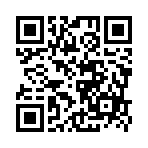 https://forms.gle/KmCvoPY1ZgxXPezP8                       或掃描QR Code繳交方式：採Youtube上傳方式，將隱私權設定為「非公開」，並將觀看權限加入ape.ntnu@gmail.com為可觀看狀態，大會收到邀請後會以email通知已收到，如未收到email者，請主動與大會聯繫。列印並填寫「作品影音授權同意書」，以掃描或拍照方式在繳交作品時附帶回傳大會帳號。(ape.ntnu@gmail.com)，作品影音授權同意書：請見附件一。競賽影片主題與格式 本次競賽以微電影為主，劇情片或紀錄片等不同方式均可，但需要具有故事性、劇情、角色及對白等元素之微電影，切勿以「教學教材」呈現。主題以「融合式體育教學」或「特教生運動權」為主題，例如：強調身心障礙學生與一般學生共同參與學校體育課為主軸、身心障礙學生也應有平等的體育受教權，鼓勵體育或特教教師共同從事融合式體育教學（特殊生與一般生共同上體育課、運動參與或運動競賽）....等學校適應體育等相關題材。影片長度皆為3~5分鐘，不包含片頭片尾。微電影規格：像素1920 x 1080(16:9)；檔案MOV、MXF、AVI、MP4；音軌CH1. CH2. MIX版雙軌(喇叭)。競賽會議暨微電影拍攝工作坊為使參賽隊伍清楚評分方式、微電影主題以及提升為電影製作技巧，特此辦理。詳情請見活動簡章。獎勵方式獲得優勝之隊伍頒獎狀一只、超商禮券$5,000元，獲得特優獎之隊伍頒獎狀一只、超商禮券$20,000元。得獎者若未能親自於108年10月27日(日)頒獎典禮出席領獎，得委託代理人；但得獎者若未委託代理人出席頒獎典禮領獎，將視同放棄獎金。注意事項 若參賽影片已在同類型競賽中獲獎，不得以同件作品重覆送件。 獲優勝獎之影片將於2019「愛上體育課」頒獎典禮以及日後辦理相關影展時播放。108年10月27日(日)為頒獎典禮，地點於頒獎典禮前一個月公布。所有相關活動，請各團隊務必全員出席，或是派代表參加，以免損害個人或團隊權益。此為非營利性活動，各團隊請注意自身安全，如有違法之行為，將由參賽者自行負起所有法律責任，與主辦單位無關。活動聯繫 國立臺灣師範大學體育研究發展中心郭鴻霖　電話：02-7734-6490E-mail 電子信箱：ape.ntnu@gmail.com附件一「2019年 愛上體育課」作品影音授權同意書姓    名：________________________________________(以下簡稱授權人) 作品名稱：________________________________________，授權人報名參賽之 影音創作作品獲參賽者，保證作品為自行創作，未侵害任何第三人之智慧財產權，且有權為本同意書之下列授權：一、授權人同意無償授權「2019愛上體育課」，將參賽之影像創作作品重製、改作編輯或部分剪輯，於「2019愛上體育課」活動期間（包括但不限於宣傳及影展活動）作非營利性公開上映、公開演出、公開口述、公開展示。 二、於「2018 礙，上體育課」活動主辦、承辦、指導等相關單位之網站基於推廣之目的公開傳輸、播映。三、參賽團隊同意概括授權教育部體育署與國立臺灣師範大學得利用其影片之相關影像、劇照、文字資料等，使用於推廣、宣傳活動或出版。四、授權人得獎後，同意提供得獎作品予教育部體育署與國立臺灣師範大學，基於推廣之目的與不影響其自身於智慧財產權之使用，將影片公開放映，包括108年10月26日(六)之頒獎典禮。五、授權人經獲優勝獎，授權將影片全片供教育部體育署與國立臺灣師範大學於 108 年 10 月 26 日 至 110 年10月25日期間於相關網站及影展進行全片公開播映。六、授權人經獲特優獎，授權將影片全片供教育部體育署與國立臺灣師範大學於 108 年 10 月 26 日 至 113 年10月25日期間於相關網站及影展進行全片公開播映。授權人同意並遵守以下事項：一、影片中之配音、配樂及使用之圖文均需向原創作者/團隊取得重製、改作編輯、開上映、公開演出、公開口述、公開展示、公開播送及公開傳輸之授權，如因影片播出產生著作權相關法律爭議，由授權人負完全之責任。必要時得要求 提供相關權利證明文件，以供查核。二、將團隊代表人電子信箱公布於活動官網及臉書專頁中。此致 教育部體育署與國立臺灣師範大學授權人（親筆簽名）： 聯絡地址（代表人）： 聯絡電話（代表人）：(市話)　　              (手機) 中    華    民    國     108   年         月         日